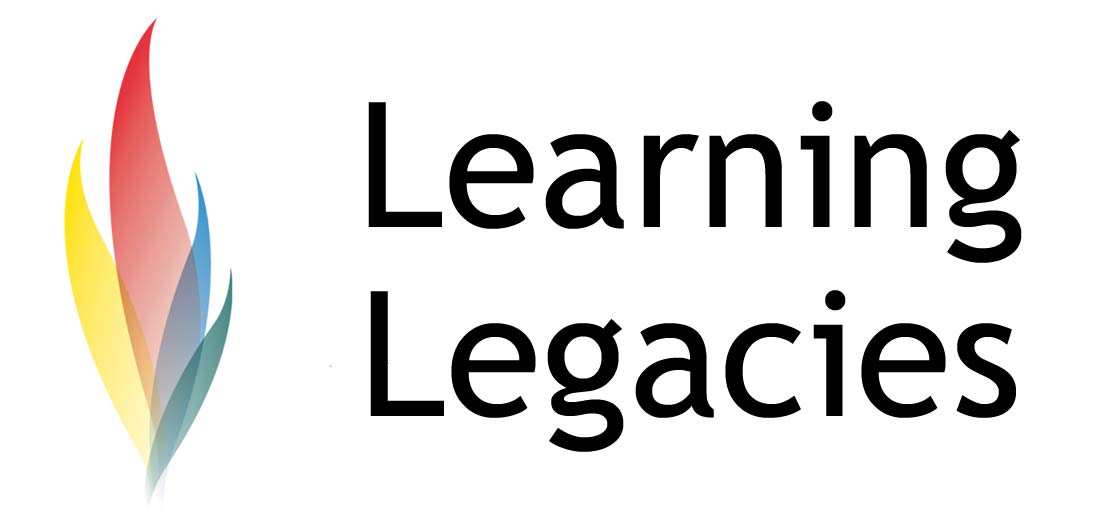 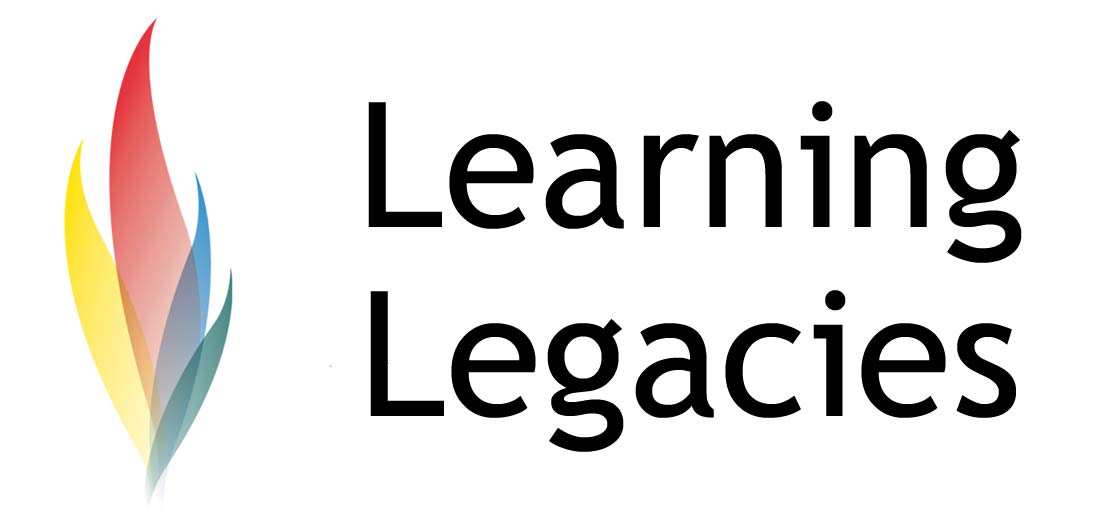 The ability to bid for, and host, a successful Olympic Games, requires a momentous logistical effort in terms of balancing all resources available to the host city. Amongst the most important– and potentially difficult – resources to co-ordinate are the voluminous number of local, regional and national Governmental, non-governmental and private sector organisations that need  to combine their human resources in order to produce a successful event.In this respect,  is no different from any other host city, having to balance the needs of many different groups with competing (and, often, complementary) agendas. One major stakeholder in the Games is Newham Council, the council for whom the Games will be most pertinent. This is because the site of the , the Olympic Stadium – and the very heart and soul of the 2012 Games – will be located directly within their jurisdiction.Identifying Stakeholders A stakeholder can be defined as: “any group or individual who can affect or is affected by the achievement of the organization’s objectives” (Freeman, 1984).Use of stakeholder theory is valuable within the context of the 2012 Games, as it allows us to identify who the key players are within the hosting of the Games. Gaining a more proficient understanding of this network of interests helps us gain a clearer understanding of the economic, social, financial, health-related, environmental & political impact of the Games, and allows us to understand if legacies within each area – for each stakeholder – have been met. One might ask; is the game a success if it generates profit for the Government and for private businesses? A logical answer would be yes. But the Government and private sector companies are only two groups of shareholders – what about local residents? Will they gain access to better sports facilities and a cleaner, safer environment, or will these legacy goals fail to be met? Stakeholder theory reminds us that gauging the success of a mega event such as the Olympics can only be assessed on a stakeholder by stakeholder basis if we are to perform a successful analysis. Newham CouncilNewham Council have made a clear statement that they are only willing to provide a significant investment to the Games fund if they are also afforded a meaningful role in the management of the Olympic Stadium. Newham are wisely leveraging their position as their contribution could provide crucial to the ability of a post-Games legacy. Their contribution – originally cited as £40 million – would have allowed the stadium to be adapted into a 60,000 seater arena that would meet the needs of a football club – at the time named as West Ham FC (something that has now been thrown into doubt give the recent financial wrangling of West Ham FC and Tottenham Hotspur FC). Newham Council was previously a partner of West Ham FC, but the situation has had to be revised following the failure of the West Ham FC deal to be secured. This has, effectively, moved the goalposts (in more ways than one). As a result of the failure of West Ham to secure the arena, the Olympic Park Legacy Company (OPLC) have decided that the stadium should now remain in public ownership. However, they have still requested that the Council contribute to the £100 million cost of converting the Stadium.Newham have leveraged the importance of their negotiating position to ask for a share of the revenue generated and also seats on the management board that are proportionate to the investment it makes. The Council is considering the viability of an operating company running the Stadium, with West Ham (or, notionally, another football club) becoming one of many tenants who will effectively rent space in the Stadium to the tune of around £2 million per annum.  West Ham FC responded with some disappointment, stating their continual and repeated interest in securing the arena, but also voicing concern that they do not know what they will now be bidding for if they do apply to rent the Stadium as their home ground. Their concerns include the potential need to install more temporary seating, to the tune of £10 million, in order to allow fans to sit closer to the pitch than the current design allows. Concerns have also been raised that (due to conversion costs), the number of glass-fronted corporate hospitality boxes will have to be reduced. Corporate hospitality boxes remain a major source of income for football clubs. Tottenham Hotspur FC have bowed out of discussions altogether, citing the necessary retention of the athletics track around the pitch as a deal breaker.DiscussionThis discussion starter raises the importance of an understanding of stakeholder analysis and interest in the negotiation process. Using the links provided in the ‘Further Information’ section below, attempt to identify what a stakeholder is, and how organisations identify key stakeholders.Who are the key stakeholders in the governance of sport in the capital?Further InformationFreeman, R.E (1984). “Strategic Management: A stakeholder Approach”. : Pitman.Freeman, R.E (1999). “Response: Divergent Stakeholder Theory”,  Review, 24/2: 233-36.Freeman, R.E (2004). “A Stakeholder Theory of Modern Corporations”, Ethical Theory and Business, 7th edn.Friedman, A.L. and Miles, S. (2006). “Stakeholders: Theory and Practice”,  Press.This resource was produced as part of the 2012 Learning Legacies Project managed by  the HEA Hospitality, Leisure, Sport and Tourism Subject Centre at Oxford Brookes University and was released as an Open Educational Resource. The project was funded by HEFCE and part of the JISC/HE Academy UKOER programme. Except where otherwise noted above and below, this work is released under a Creative Commons Attribution only licence. 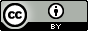 Exceptions to the LicenceThe name of Oxford Brookes University and the Oxford Brookes University logo are the name and registered marks of Oxford Brookes University. To the fullest extent permitted by law Oxford Brookes University reserves all its rights in its name and marks, which may not be used except with its written permission. The JISC logo is licensed under the terms of the Creative Commons Attribution-Non-Commercial-No Derivative Works 2.0 UK: England & Wales Licence.  All reproductions must comply with the terms of that licence. The Higher Education Academy logo is owned by the Higher Education Academy Limited and may be freely distributed and copied for educational purposes only, provided that appropriate acknowledgement is given to the Higher Education Academy as the copyright holder and original publisher.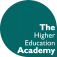 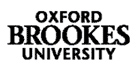 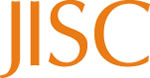 Reusing this workTo refer to or reuse parts of this work please include the copyright notice above including the serial number. The only exception is if you intend to only reuse a part of the work with its own specific copyright notice, in which case cite that.If you create a new piece of work based on the original (at least in part), it will help other users to find your work if you modify and reuse this serial number. When you reuse this work, edit the serial number by choosing 3 letters to start (your initials or institutional code are good examples), change the date section (between the colons) to your creation date in ddmmyy format and retain the last 5 digits from the original serial number. Make the new serial number your copyright declaration or add it to an existing one, e.g. ‘abc:101011:011cs’.If you create a new piece of work or do not wish to link a new work with any existing materials contained within, a new code should be created. Choose your own 3-letter code, add the creation date and search as below on Google with a plus sign at the start, e.g. ‘+tom:030504’.   If nothing comes back citing this code then add a new 5-letter code of your choice to the end, e.g.; ‘:01lex’, and do a final search for the whole code. If the search returns a positive result, make up a new 5-letter code and try again. Add the new code your copyright declaration or add it to an existing one.